PERSONAL PROFILE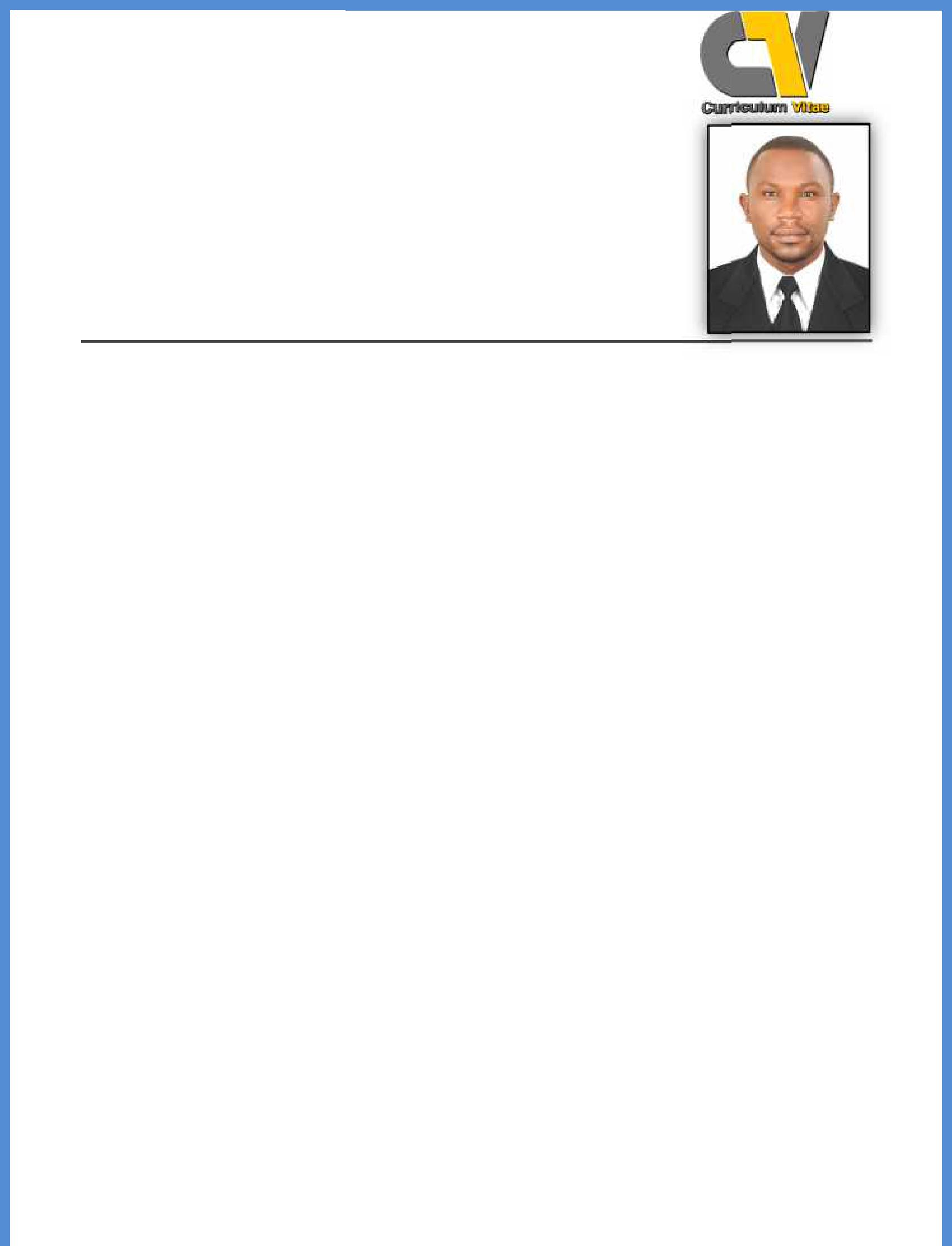 BRIAN FIBER OPTIC TECHNICIANProfessional Summa ry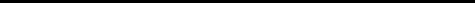 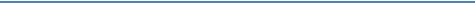 Fiber optic technician with good experience seeking career advancement. Loo king for an opportunity t o associate with a progressive organization to utilize my skills and knowledge according to the trends a nd dynamically works towards the growth of the organization.SKILLSExpert-level understanding of fiber optic cabling as well as internal netw ork system components.Familiar with component testing software programs and their reporting functions.Recognized for speed an d precision in cutting, splicing, and installing ca ble while still staying within the limits of safety protocols.Working knowledge of ideal server area environmental conditions as we ll as fire prevention, containment, and suppression techniques.Comfortable working in a ny conditions.WORK EXPERIENCERESPONSIBILITIES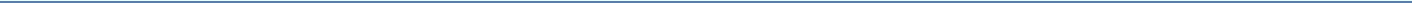 Installed fiber optic cabling during office construction and renovation projects.Participated in facility safety inspections with county officials prior to projects being completed.Served as an apprentice to licensed fiber optic technician in advance of earning personal certification.Assisted with network hardware maintenance for local server farm.Ran tests on cable components in areas identified as the source of system issues.Replaced cables and outlets in conjunction with monthly service schedule.EDUCATIONAL QUALIFICATIONSecondary SchoolLANGUAGE SKILLSEnglish, FrenchDeclarationI hereby certify that all information I have given are true and correct to the best of my knowledge.Date of Birth:11/10/1985Nationality:CameroonianGender:MALEEMAIL:Brian.380039@2freemail.com Address:   Abu Hail Dub ai UAE:   Abu Hail Dub ai UAECOMPANY:IRRESISTIBLE DIGITAL TV NETWORK CAMEROONPOSITION:Fiber optic technicianPERIOD:2009 – M arch 2018